УТВЕРЖДЕНОприказом Министерства экономического развития Донецкой Народной Республикиот 13 июля 2016г № 70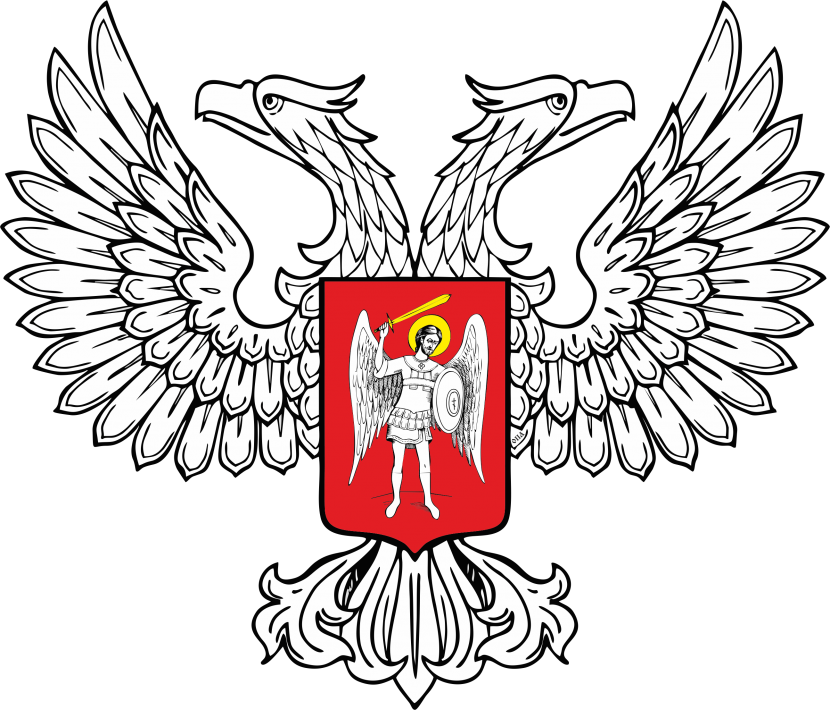 Форма № 1ОБЪЯВЛЕНИЕ о проведении открытого конкурса1. Заказчик:1.1. Наименование.1.2. Идентификационный код по Единому государственному реестру юридических лиц и физических лиц-предпринимателей (идентификационный код по ЕГР).1.3. Местонахождение, почтовый адрес, адрес электронной почты, номер контактного телефона.1.4. Должностное лицо заказчика, уполномоченное осуществлять связь с участниками.1.5. Главный распорядитель средств или орган, к сфере управления которого принадлежит заказчик (полное наименование и идентификационный код по ЕГР).1.6. Счет заказчика, открытый в ЦРБ, на который зачисляются бюджетные средства на осуществление  закупки. 2. Финансирование закупки:2.1. Источник финансирования закупки.2.2. Ожидаемая стоимость закупки согласно плану закупок на бюджетный период.3. Адрес веб-сайта, на котором дополнительно размещается информация о закупке: 4. Информация о предмете закупки:4.1. Наименование и краткое описание предмета закупки или его частей (лотов).4.2. Количество товара, объем выполнения работы или оказания услуги.4.3. Место поставки товара или место выполнения работы или оказания услуги.4.4. Срок поставки товара или завершения работ либо график оказания услуг.5. Место получения документации конкурсных закупок (адрес, № кабинета)6. Предоставление предложений конкурсных закупок:6.1. Место.6.2. Дата.6.3. Время.7. Раскрытие предложений конкурсных закупок:7.1. Место.7.2. Дата.7.3. Время.8. Обеспечение предложения конкурсных торгов (если заказчик требует его предоставления):8.1. Размер.8.2. Вид.8.3. Условия предоставления.8.4. Реквизиты счета для внесения денежных средств в качестве обеспечения предложений участников конкурса (если заказчик требует его предоставить). 9. Дополнительная информация.Председатель комитета по конкурсным закупкам _____________________                                                                                                                                   (Ф И О, подпись)                                                                                                                                     М.П. Начальник отдела регулированиятарифов и ценообразования						Л.Н. Возняк